 муниципальное   бюджетное общеобразовательное  учреждениесредняя общеобразовательная школа  № 7 города НовошахтинскаРАБОЧАЯ  ПРОГРАММАПО  ПРЕДМЕТУ  «ТЕХНОЛОГИЯ»(индустриальные технологии)Уровень  общего  образования     5 классКоличество  часов     68Учитель  Нуреев  Валерий  Александрович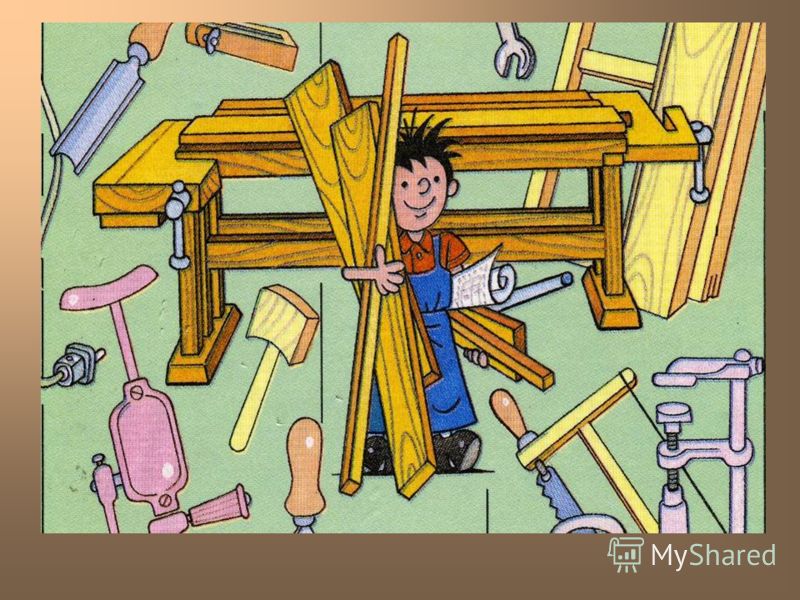 Программа разработана на основе:  Закон Российской Федерации «Об образовании». (2013гг.)Федеральный базисный учебный план (утвержден приказом Минобразования России от 09.03.2004г. № 1312);Федеральный компонент государственного стандарта общего образования (утвержден приказом Минобразования России от 05.03.2004г. № 1089В.Д.Симоненко. Технология: учебник для 5 класса общеобразовательных учреждений: вариант для мальчиков / В. Д. Симоненко, А. Т. Тищенко, П. С. Самородский ; под ред. В. Д. Симоненко. - М. : Просвещение,  2013г..   ПОЯСНИТЕЛЬНАЯ ЗАПИСКА     Программа предмета «Технология. Технический труд» 5 класс составлена в соответствии с программой начального и основного общего образования: Сборник.- М.: Вентана-Граф, 2007. Авторы: Хохлова М.В., Самородский П.С., Синицына Н.В. Симоненко В.Д. Данный сборник программ по технологии для 5-9 классов общеобразовательных учреждений подготовлен в соответствии с федеральным компонентом стандарта основного общего образования по технологии, обязательным минимум содержания основных образовательных программ, требованиям к уровню подготовки выпускников.                                                                                                     Настоящая рабочая программа разработана применительно к учебной программе «Технология. 5-7 классы (вариант для мальчиков)».Рабочая программа ориентирована на использование следующих основных и дополнительных учебно-методических пособий: для учащихся:В.Д.Симоненко. Технология: учебник для 5 класса общеобразовательных учреждений: вариант для мальчиков / В. Д. Симоненко, А. Т. Тищенко, П. С. Самородский ; под ред. В. Д. Симоненко. - М. : Просвещение,2013г..                                                                                                                                                                                                                       Для учителя:В.Д.Симоненко. Технология: учебник для 5 класса общеобразовательных учреждений: вариант для мальчиков / В. Д. Симоненко, А. Т. Тищенко, П. С. Самородский ; под ред. В. Д. Симоненко. - М. : Просвещение, 2013г. .Рихвк, Э. Обработка древесины в школьных мастерских : книга для учителей технического труда и руководителей кружков / Э. Рихвк. - М. : Просвещение, 1984.-	Коваленко, В. И. Объекты труда. 5 класс. Обработка древесины и металла : пособие для учителя / В. И. Коваленко, В. В. Куленёнок. -М. : Просвещение, 1990.-Программа «Технология».5-11 классы. -М. : Просвещение, 2005.                                                                                                                                                                                           На основании примерных программ Министерства образования, содержащих требования к минимальному объему содержания образования по технологии, реализуется программа следующего уровня: в 5 классах - базовый уровень.С учетом уровневой специфики классов выстроена система учебных занятий, спроектированы цели, задачи, ожидаемые результаты обучения (планируемые результаты), что представлено ниже в табличной форме.Рабочая программа предусматривает разные варианты дидактико-технологического обеспечения учебного процесса. В частности, в 5 классах (базовый уровень) дидактико-технологическое оснащение включает: плакаты, технологические карты изготовления (15 шт.), объекты труда, раздаточный материал, аудио- и видеотехнику.Для информационно-компьютерной поддержки учебного процесса предполагается использование следующих программно-педагогических средств, реализуемых с помощью компьютера: слайд-лекций, программ обучения. ЦелиИзучение технологии в основной школе направлено на достижение следующих целей: -    освоение технологических знаний, основ культуры созидательного труда, представлений о технологической культуре на основе включения учащихся в разнообразные виды трудовой деятельности по созданию личностно или общественно значимых изделий; -    овладение обще трудовыми и специальными умениями, необходимыми для поиска и использования технологической информации, проектирования и создания продуктов труда, ведения домашнего хозяйства, самостоятельного и осознанного определения своих жизненных и профессиональных планов; безопасными приемами труда; -     развитие познавательных интересов, технического мышления, пространственного воображения, интеллектуальных, творческих, коммуникативных и организаторских способностей; -      воспитание трудолюбия, бережливости, аккуратности, целеустремленности, предприимчивости, ответственности за результаты своей  деятельности; уважительного отношения к людям различных профессий и результатам их труда; -    получение опыта применения политехнических и технологических знаний и умений в самостоятельной практической деятельности.                                                      Содержание программыНа основании требований ФГОС второго поколения в содержании рабочей программы предполагается реализовать актуальные в настоящее время компетентностный, личностно ориентированный, деятельностный подходы, которые определяют задачи обучения:приобретение знаний по разделам технологии обработки конструкционных материалов, машиноведения, культуры дома, художественной обработки материалов, информационных технологий;овладение способами деятельности по решению учебно-производственных задач, связанных с разработкой и изготовлением определенного изделия, технологии его обработки, наладке оборудования, приспособлений и инструментов;освоение компетенций - умение действовать автономно: защищать, планировать и организовывать личностные планы, самостоятельно приобретать знания, используя разные источники; способность работать с разными видами информации: символами, чертежами, схемами, тестами, таблицами, осмысливать полученные сведения, применять их для расширения своих знаний.Рабочая программа ориентирована на использование учебника «Технология» для учащихся 5 кл. общеобразовательных учреждений (вариант для мальчиков) / В. Д. Симоненко, А. Т. Тищенко, П. С. Самородский; под редакцией В. Д. Симоненко. - М.: Просвещение, 2013С учетом уровневой специфики классов выстроена система учебных занятий, спроектированы цели, задачи, ожидаемые результаты обучения (планируемые результаты), что представлено ниже в табличной форме.Для информационно-компьютерной поддержки учебного процесса предполагается использование программно-педагогических средств, реализуемых с помощью компьютера: слайд-лекций, программ обучения, игровых программ.Обще учебные умения, навыки и способы деятельностиРабочая программа предусматривает формирование у учащихся обще учебных умений и навыков, универсальных способов деятельности и ключевых компетенции. При этом приоритетными видами обще учебной деятельности для всех направлений образовательной области «Технология» на этапе основного общего образования являются: Определение адекватных способов решения учебной задачи на основе заданных алгоритмов. Комбинирование известных алгоритмов деятельности в ситуациях, не предполагающих стандартное применение одного из них. Творческое решение учебных и практических задач: умение мотивированно отказываться от образца, искать оригинальные решения; самостоятельное выполнение различных творческих работ; участие в проектной деятельности. Приведение примеров, подбор аргументов, формулирование выводов. Отражение в устной или письменной форме результатов своей деятельности. Выбор и использование средств представления информации и знаковых систем (текст, таблица, схема, чертеж, эскиз, технологическая карта, и др.) в соответствии с коммуникативной задачей, сферой и ситуацией общения. Требования к уровню подготовки учащихся 5 класса (базовый уровень)                                                                             Учащиеся должны знать:что такое технический рисунок, эскиз и чертеж;основные параметры качества детали: форма, шероховатость и размеры каждой элементарной поверхности и их взаимное расположение; уметь осуществлять их контроль;пути предупреждения негативных последствий трудовой деятельности человека на окружающую среду и собственное здоровье;что такое текстовая и графическая информация;какие свойства материалов необходимо учитывать при их обработке;общее устройство столярного верстака, уметь пользоваться им при выполнении столярных операций;назначение, устройство и принцип действия простейшего столярного инструмента (разметочного, ударного и режущего) и приспособлений для пиления (стусла); уметь пользоваться ими при выполнении соответствующих операций;основные виды механизмов по выполняемым функциям, а также по используемым в них рабочим частям;виды пиломатериалов;возможности и умения использовать микрокалькуляторы и ПК в процессе работы для выполнения необходимых расчетов, получения необходимой информации о технологии обработки деталей и сборки изделий;источники и носители информации, способы получения, хранения и поиска информации;принципы ухода за одеждой и обувью.Ученик научится:рационально организовывать рабочее место и соблюдать правила безопасности труда и личной гигиены при выполнении всех указанных работ;выполнять основные операции по обработке древесины ручными налаженными инструментами, изготавливать простейшие изделия из древесины по технологическим картам;читать простейшие технические рисунки и чертежи плоских и призматических деталей и деталей типа тел вращения;понимать содержание технологических карт и пользоваться ими при выполнении работ;графически изображать основные виды механизмов передач;находить необходимую техническую информацию;осуществлять контроль качества изготавливаемых изделий;читать чертежи и технологические карты, выявлять технические требования, предъявляемые к детали;выполнять основные учебно-производственные операции на сверлильном станке;соединять детали склеиванием, на гвоздях, шурупах;владеть простейшими способами технологии художественной отделки древесины (шлифовка, выжигание, отделка поверхностей материалов красками и лаками);применять политехнические и технологические знания и умения в самостоятельной практической деятельности;набирать и редактировать текст;создавать простые рисунки;работать на ПК в режиме калькулятора.Ученик получит возможность научиться владеть компетенциями:ценностно-смысловой;деятельностной;социально-трудовой;познавательно-смысловой;информационно-коммуникативной;межкультурной;учебно-познавательной.Ученик получит возможность решать следующие жизненно-практические задачи:вести экологически здоровый образ жизни;использовать ПК для решения технологических, конструкторских, экономических задач и как источник информации;планировать и оформлять интерьер: ухаживать за одеждой и обувью, соблюдать гигиену, выражать уважение и заботу членам семьи, принимать гостей и правильно вести себя в гостях;проектировать и изготавливать полезные изделия из конструкционных и поделочных материалов.    Система оценки и видов контроля    Систематический учёт знаний, умений и навыков обучающихся является неотъемлемой частью всего учебного процесса в общеобразовательной школе. Он проводится в целях проверки уровня достигнутых обязательных результатов обучения и прочности формирования умений и навыков.   Актуальным сегодня становится диагностический контроль, где тест является хотя и сравнительно новым методом проверки результатов обучения, но обладает явными преимуществами перед другими методами и формами:  1. Научная обоснованность самого  теста, позволяющая получать объективные оценки уровня подготовленности учащихся.     2. Технологичность тестовых методов.                                                                                            3. Точность измерений.                                                                                                                     4. Наличие одинаковых для всех пользователей правил проведения педагогического контроля и адекватной интерпретации тестовых результатов.            5. Сочетаемость тестовой технологии с другими современными образовательными технологиями.    Спецификация включает описание назначения работы, характеристику её структуры и содержания, подходы к составлению заданий, рекомендации по оцениванию, условия проведения. Назначение КИМ.      Назначение  КИМ  – определение уровня  сформированности  учебных умений (воспринимать и выполнять учебную задачу, контролировать и корректировать собственные действия по ходу выполнения задания) и практических навыков учащихся по русскому языку за курс начальной школы. Учесть полученные результаты при составлении рабочих программ и планов коррекционной работы.Документы, определяющие нормативно – правовую базу.    1. Федеральный  компонент  государственного  образовательного  стандарта общего  образования.  ч. 1 основное общее  образование / 2004-№ 25.    2. Концепция  и  программа  основных классов общеобразовательной школы 2008 г. издания, издательство «Вентана-Граф», Москва, авторы А.Т. Тищенко, Н.В. Синица.     3.Технология: Тесты для подготовки к итоговой аттестации      3. Общая характеристика содержания и структуры работ     КИМ   представлен  в  виде  теста, состоящего  из  3  блоков:   Блок  А – базовый  уровень, Блок В – повышенный  уровень, Блок С – высокий  уровень.       Блок А – направлен  на  проверку  достижений  уровня  обязательной  подготовки.    Он  содержит  10  заданий,  соответствующих  минимуму  содержания  курса   «Технологии»  5-8 класс (5-8). Предусмотрены  задания  с  выбором  правильного  ответа  из  четырёх  предложенных. С  помощью  этих  заданий  проверяется  умение  владеть  основными  понятиями,  а  также  применение  изученного  в  простейших  практических  ситуациях.     Блок  В – направлен  на  дифференцированную  проверку  повышенного  уровня  владения  программным  материалом.  Он  содержит  3  задания с  выбором  и  самостоятельной  записью  правильного  ответа. При  выполнении  заданий  этого  блока  проверяется  способность  учащихся  интегрировать  различные  темы,  а  также  применять  нестандартные  приемы  рассуждений.     КИМ  представлен  в  виде  теста, составленного  на  материале  следующих  тематических  блоков: 4. Распределение  заданий  по  основным  блокам.5. Время  выполнения  работы  и  условия  её  проведения.    Общее время выполнения    работы  – один урок (40 минут). Предлагается 2 варианта работы, одинаковых по содержанию, уровню сложности и порядку следования заданий.7. Система  оценивания.Для  оценивания   результатов  выполнения  работ  применяются  традиционные  отметки  «2»,  «3», «4», «5»  и  рейтинг  от 0  до  15  баллов.    Задание  первого  блока   считается  выполненным, если  в  бланке  ответов  правильно  указан  (х) – (крестиком)  номер верного  ответа.  Задание  второго  блока   считается  выполненным  верно, если   учащийся  в  бланке  ответов  указал   верный  ответ.При устной проверке.Оценка «5» ставится, если учащийся:полностью усвоил учебный материал;умеет изложить учебный материал своими словами;самостоятельно подтверждает ответ конкретными примерами;правильно и обстоятельно отвечает на дополнительные вопросы учителя.Оценка «4» ставится, если учащийся:в основном усвоил учебный материал;допускает незначительные ошибки при его изложении своими словами;подтверждает ответ конкретными примерами;правильно отвечает на дополнительные вопросы учителя.Оценка «3» ставится, если учащийся:не усвоил существенную часть учебного материала;допускает значительные ошибки при его изложении своими словами;затрудняется подтвердить ответ конкретными примерами;слабо отвечает на дополнительные вопросы учителя.        Оценка «2» ставится, если учащийся:почти не усвоил учебный материал;не может изложить учебный материал своими словами;не может подтвердить ответ конкретными примерами;не отвечает на большую часть дополнительных вопросов учителя.При выполнении практических работ.Оценка «5» ставится, если учащийся:творчески планирует выполнение работы;самостоятельно и полностью использует знания программного материала;правильно и аккуратно выполняет задания;умеет пользоваться справочной литературой, наглядными пособиями, машинами, приспособлениями  и другими средствами.Оценка «4» ставится, если учащийся:правильно планирует выполнение работы;самостоятельно и полностью использует знания программного материала;в основном правильно и аккуратно выполняет задания;умеет пользоваться справочной литературой, наглядными пособиями, машинами, приспособлениями  и другими средствами. Оценка «3» ставится, если учащийся:допускает ошибки при планировании  выполнения работы;не может самостоятельно использовать значительную часть знаний программного материала;допускает ошибки и не аккуратно выполняет задания;затрудняется самостоятельно пользоваться справочной литературой, наглядными пособиями, машинами, приспособлениями  и другими средствами.Оценка «2» ставится, если учащийся:не может правильно спланировать выполнение работы;не может использовать знаний программного материала;допускает грубые ошибки и не аккуратно выполняет задания;не может самостоятельно пользоваться справочной литературой, наглядными пособиями, машинами, приспособлениями  и другими средствами.При выполнении творческих и проектных работПри выполнении тестов, контрольных работОценка «5» ставится, если учащийся:     выполнил   90 - 100 % работыОценка «4» ставится, если учащийся:     выполнил   70 - 89 % работыОценка «3» ставится, если учащийся:     выполнил   30 - 69 % работыОценка «2» ставится, если учащийся:     выполнил   до    30 % работы                                     Планируемые результаты изучения  учебного предмета «Технология».В результате обучения учащиеся научатся: • трудовым и технологическим знаниям и умениям по преобразованию и использованию материалов, энергии, информации, необходимыми для создания продуктов труда в соответствии с их предполагаемыми функциональными и эстетическими свойствами; • умениям ориентироваться в мире профессий, оценивать свои профессиональные интересы и склонности к изучаемым видам трудовой деятельности, составлять жизненные и профессиональные планы • навыкам использования распространенных ручных инструментов и приборов, культуре труда, уважительному отношению к труду и результатам труда. В результате изучения технологии ученик независимо от изучаемого блока или раздела получает возможность: познакомиться: • с основными технологическими понятиями и характеристиками; • с назначением и технологическими свойствами материалов; • с назначением и устройством применяемых ручных инструментов, приспособлений, машин и оборудования; • с видами, приемами и последовательностью выполнения технологических операций, влиянием различных технологий обработки материалов и получения продукции на окружающую среду и здоровье человека; • с профессиями и специальностями, связанными с обработкой материалов, созданием изделий из них, получением продукции; выполнять по установленным нормативам следующие трудовые операции и работы: • рационально организовывать рабочее место; • находить необходимую информацию в различных источниках; • применять конструкторскую и технологическую документацию; • составлять последовательность выполнения технологических операций для изготовления изделия или выполнения работ; • выбирать сырье, материалы,  инструменты и оборудование для выполнения работ; • конструировать, моделировать, изготавливать изделия; • выполнять по заданным критериям технологические операции с использованием ручных инструментов, приспособлений, машин, оборудования, электроприборов; • соблюдать безопасные приемы труда и правила пользования ручными инструментами, машинами и электрооборудованием; • осуществлять доступными мерительными средствами, измерительными приборами и визуально контроль качества изготавливаемого изделия (детали); • находить и устранять допущенные дефекты; • проводить разработку творческого проекта изготовления изделия или получения продукта с использованием освоенных технологий и доступных материалов; • планировать работы с учетом имеющихся ресурсов и  условий; • распределять работу при коллективной деятельности; использовать приобретенные знания и умения в практической деятельности и повседневной жизни для: • понимания ценности материальной культуры для жизни и развития человека; • формирования эстетической среды бытия; • развития творческих способностей и достижения высоких результатов преобразующей творческой деятельности человека; • получения технико-технологических сведений из разнообразных источников информации; • организации индивидуальной и коллективной трудовой деятельности; • изготовления изделий декоративно-прикладного искусства для оформления интерьера; • изготовления или ремонта изделий из различных материалов с использованием ручных инструментов, приспособлений, машин, оборудования; • контроля качества выполняемых работ с применением мерительных, контрольных и разметочных инструментов; • выполнения безопасных приемов труда и правил электробезопасности, санитарии и гигиены; • оценки затрат, необходимых для создания объекта или услуги; • построения планов профессионального образования и трудоустройства.Обучение в основной школе является второй ступенью пропедевтического технологического образования. Одной из важнейших задач этой ступени является подготовка обучающихся к осознанному и ответственному выбору жизненного и профессионального пути. В результате обучающиеся должны научиться самостоятельно  формулировать цели и определять пути их достижения, использовать приобретенный в школе опыт деятельности в реальной жизни, за рамками учебного процесса. Общие результаты технологического образования состоят: • в сформированности целостного представления о техносфере, которое основано на приобретенных школьниками соответствующих знаниях, умениях и способах деятельности; • в приобретенном опыте разнообразной практической деятельности, познания и самообразования; созидательной, преобразующей, творческой деятельности; • в формировании ценностных ориентаций в сфере созидательного труда и материального производства; • в готовности к осуществлению осознанного выбора  индивидуальной траектории последующего профессионального образования.        Изучение технологии призвано обеспечить: • становление у школьников целостного представления о современном мире и роли техники и технологии в нем; умение объяснять объекты и процессы окружающей действительности — природной, социальной, культурной, технической среды, используя для этого технико-технологические знания; • развитие личности обучающихся, их интеллектуальное и нравственное совершенствование, формирование у них толерантных отношений и экологически целесообразного поведения в быту и трудовой деятельности; • формирование у молодых людей системы социальных ценностей: понимание ценности технологического образования, значимости прикладного знания для каждого человека, общественной потребности в развитии науки, техники и технологий, отношения к технологии как возможной области будущей практической деятельности; • приобретение учащимися опыта созидательной и творческой деятельности, опыта познания и самообразования; навыков, составляющих основу ключевых компетентностей и имеющих универсальное значение для различных видов деятельности. Это навыки выявления противоречий и решения проблем, поиска, анализа и обработки информации, коммуникативных навыков, базовых трудовых навыков ручного и умственного труда; навыки измерений, навыки сотрудничества, безопасного обращения с веществами в повседневной жизни.	    Структура  курса  технологии  по  модулям.Технология обработки древесины. Элементы машиноведения ( 30 часов)Технология обработки металлов. Элементы машиноведения(20 часов.)Культура дома  (6 часов.)Информационные технологии  (4 часа.)                                                                                                                                                                                                             Проектная деятельность  (6 часов.)     Резервное время       (2 часа.) 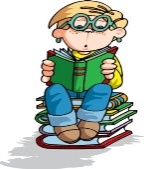 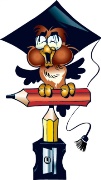 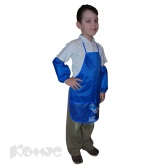         График проведения лабораторно-практических работ          ТЕМАТИЧЕСКОЕ ПЛАНИРОВАНИЕ  ПРОХОЖДЕНИЯ ПРЕДМЕТА«ИНДУСТРИАЛЬНЫЕ  ТЕХНОЛОГИИ»  В 5 КЛАССЕ.Рассмотрено и рекомендовано к утверждению на заседании педагогического совета протокол №  от  « __» августа 2016 годаУтверждаюДиректор МБОУ СОШ № 7  __________________ФИОПриказ №___ от «___» августа 2016г Тематические  блокиПоказателиУровень№ заданияБаллыТехнологии обработки конструкционных материаловУмение подобрать оборудование рабочего места для обработки древесиныБазовый.А11Технологии обработки конструкционных материаловУмение подбирать из породы древесины хвойныеБазовый.А21Технологии обработки конструкционных материаловУмение находить масштаб увеличенияБазовый.А31Технологии обработки конструкционных материаловУмение находить разметочные инструментыБазовый.А41Технологии обработки конструкционных материаловУмение определять наклон зубья ножовки для пиленияБазовый.А51Технологии обработки конструкционных материаловУмение определять рубанок для чернового строгания древесиныБазовый.А61Технологии обработки конструкционных материаловУмение определять какие виды сверл применяются для сверления древесиныБазовый.А71Технологии обработки конструкционных материаловЗнавать виды пиломатериалов Базовый.А81Технологии обработки конструкционных материаловЗнать для чего применяется рейсмусБазовый.А91Технологии обработки конструкционных материаловУмения  определять инструмент для забивания гвоздей.Базовый.А101Технологии обработки конструкционных материаловУмение различать виды столярных операцийПовышенныйВ11Технологии обработки конструкционных материаловЗнание   терминов  ПовышенныйВ21Технологии обработки конструкционных материаловУмение различать виды столярных операцийПовышенныйВ31№Максимальное  число  баллов  за  1  задание.Максимальное  число  баллов  за  1  задание.Максимальное  число  баллов  за  1  задание.Максимальное  число  баллов  за  1  задание.Максимальное  число  баллов  за  1  задание.Максимальное  число  баллов  за  1  задание.Максимальное  число  баллов  за  1  задание.Максимальное  число  баллов  за  1  задание.Максимальное  число  баллов  за  1  задание.Максимальное  число  баллов  за  1  задание.Максимальное  число  баллов  за  1  задание.Максимальное  число  баллов  за  1  задание.Максимальное  число  баллов  за  1  задание.Количество  баллов№Блок  АБлок  АБлок  АБлок  АБлок  АБлок  АБлок  АБлок  АБлок  АБлок  АБлок ВБлок ВБлок ВКоличество  баллов№12345678910123Количество  баллов5 кл.1б1б1б1б1б1б1б1б1б1б1б1б1б15 бТехнико-экономические требования    Оценка «5»ставится, если учащийся:Оценка «4»ставится, если учащийся:Оценка «3»ставится, если учащийся:Оценка «2»ставится, если учащийся:Защита проектаОбнаруживает полноеСоответствие содержания доклада ипроделанной работы. Правильно и четко отвечает на все поставленныевопросы. Умеет самостоятельноподтвердить теоретические положения конкретнымипримерами.Обнаруживает, в основном, полноеСоответствие доклада и проделанной работы. Правильнои четко отвечает почти на всепоставленные вопросы. Умеет, в основном, самостоятельноподтвердить теоретическиеположения конкретнымипримерамиОбнаруживает неполноеСоответствие доклада иПроделанной проектной работы.Не может правильно и четко ответить на отдельные вопросы. Затрудняется самостоятельноПодтвердить теоретическоеПоложение конкретнымипримерами.Обнаруживает незнание большей части проделанной проектной работы. Не может правильно и четко ответить на многие вопросы. Не может подтвердить теоретические положения конкретными примерами.Оформление проектаПечатный вариант.Соответствие требованиям   Последовательности выполнения проекта. Грамотное, полное изложение всех разделов.  Наличие и качество наглядных материалов (иллюстрации,зарисовки, фотографии, схемы и т.д.). Соответствие технологическихразработок современным требованиям.Эстетичность выполнения.Печатный вариант.Соответствие требованиямВыполнения проекта.Грамотное, в основном, полноеизложение всех разделов.Качественное, неполное количествонаглядных материалов.Соответствие технологическихРазработок современнымтребованиям.Печатный вариант. Неполное соответствие требованиям проекта. Не совсем грамотное изложение разделов.  Некачественные наглядные материалы. Неполное соответствие технологических разработок v современным требованиям.Рукописный вариант.Несоответствие  требованиямВыполнения проекта.Неграмотное изложение всехразделов.Отсутствие наглядных материалов.Устаревшие технологии обработки.Практическая направленностьВыполненное изделие соответствует и может использоваться по назначению, предусмотренному при разработке проекта.Выполненное изделие соответствует и может использоваться  по назначению и допущенные отклонения в проекте не имеют принципиального значения.Выполненное изделие имеет отклонение от указанного назначения, предусмотренного в проекте, но может использоваться в другом практическом применении.Выполненное изделие не соответствует и не может использоваться по назначению.Соответствие технологии выполненияРабота выполнена в соответствии стехнологией.Правильность подбораТехнологических операций при проектированииРабота выполнена в соответствии с технологией, отклонение от указанных  инструкционных карт не имеют принципиального значенияРабота выполнена с отклонением от технологии, но изделие может быть использовано по назначениюОбработка изделий (детали) выполнена с грубыми отклонениями от  технологии, применялись не предусмотренные операции, изделие бракуетсяКачествопроектногоизделияИзделие выполнено в соответствии эскизу чертежа. Размеры выдержаны. Отделка выполнена в соответствии с требованиями предусмотренными в проекте. Эстетический внешний вид изделияИзделие выполнено в соответствии эскизу, чертежу, размеры выдержаны, но качество отделки ниже требуемого, в основном внешний вид изделия не ухудшаетсяИзделие выполнено по чертежу и эскизу с небольшими отклонениями, качество отделки удовлетворительно, ухудшился внешний вид изделия, но может быть использован по назначениюИзделие выполнено с отступлениями от чертежа, не соответствует эскизу. Дополнительная доработка не может привести к возможности использования изделия№ п/пНаименование работы№ урока проведения контроля1Практическая работа № 1 «Древесина как природный конструкционный материал». Тест42Практическая работа № 2 «Древесные материалы. Пиломатериалы ». Тест63Практическая работа № 3 «Зарисовка эскиза детали.  Чтение чертежа детали».84Практическая работа № 4 «Составить технологическую карту».105Практическая работа № 5 «Разметка заготовки по чертежу».126Практическая работа № 6 « Пиление столярной ножовкой».147Практическая работа № 7 «Строгание заготовки». 168Практическая работа № 8«Сверление отверстий в заготовках».189Практическая работа № 9 «Соединение деталей гвоздями и шурупами ».2010Практическая работа № 10  «Склеивание изделий из древесины».2211Практическая работа № 11 «Зачистка изделий из древесины».2412Практическая работа № 12 «Выжигание по древесине».2613Практическая работа № 13 «Выжигание по древесине». «Выпиливание лобзиком».2814Практическая работа № 14 «Защитная и декоративная отделка изделия».3015Практическая работа № 15«Регулировка высоты верстака в соответствии с ростом учащихся».3216Практическая работа № 16 «Распознавание видов металла».3417Практическая работа № 17 «Терминологический диктант».3618Практическая работа № 18  «Правка заготовок из тонколистового металла  и проволоки».3819Практическая работа № 19 «Разметка заготовок из тонколистового металла и проволоки».   4020Практическая работа № 20 «Резание  и  зачистка деталей из тонколистового металла и проволоки».4221Практическая работа № 21 «Гибка  тонколистового металла и проволоки».4422Практическая работа № 22  «Пробивание и сверление отверстий».4623Практическая работа № 23 «Изучение устройства сверлильного станка».4824Практическая работа № 24 «Соединение деталей из тонколистового металла».      5025Практическая работа № 25 «Интерьер дома». Тематическая тестовая работа5226Практическая работа № 26 «Эстетика и экология жилища». Тематическая тестовая работа5427Практическая работа № 27 «Разработка предмета интерьера».5628Практическая работа № 28 «Итоговый контроль качества знаний». Промежуточная аттестация5829Практическая работа № 29 «Выполнение рисунка или эскиза с помощью компьютера».      6030Практическая работа № 30 «Оформление титульного листа реферата. Выполнение расчёта».6231Практическая работа № 31 Изготовление и оформление творческого проекта.63-6432Практическая работа № 32 Изготовление и оформление творческого проекта.65-6633Практическая работа № 33 Изготовление и оформление творческого проекта.66-68№ п/пНазвание раздела, темыК-вочасовК-вочасовОсновные  виды  деятельности  обучающихсяОсновные  виды  деятельности  обучающихсяТ е м а т и ч е с к и е   п л а н и р у е м ы е   р е з у л ь т а т ыТ е м а т и ч е с к и е   п л а н и р у е м ы е   р е з у л ь т а т ыТ е м а т и ч е с к и е   п л а н и р у е м ы е   р е з у л ь т а т ыТ е м а т и ч е с к и е   п л а н и р у е м ы е   р е з у л ь т а т ыТ е м а т и ч е с к и е   п л а н и р у е м ы е   р е з у л ь т а т ыТ е м а т и ч е с к и е   п л а н и р у е м ы е   р е з у л ь т а т ыВиды  контроля№ п/пНазвание раздела, темыК-вочасовК-вочасовОсновные  виды  деятельности  обучающихсяОсновные  виды  деятельности  обучающихсяП р е д м е т н ы ер е з у л ь т а т ыП р е д м е т н ы ер е з у л ь т а т ыП р е д м е т н ы ер е з у л ь т а т ыЛ и ч н о с т н ы ер е з у л ь т а т ыЛ и ч н о с т н ы ер е з у л ь т а т ыУниверсальные  учебные  действияВиды  контроляРаздел «Технологии обработки конструкционных материалов» (52 ч)Раздел «Технологии обработки конструкционных материалов» (52 ч)Раздел «Технологии обработки конструкционных материалов» (52 ч)Раздел «Технологии обработки конструкционных материалов» (52 ч)Раздел «Технологии обработки конструкционных материалов» (52 ч)Раздел «Технологии обработки конструкционных материалов» (52 ч)Раздел «Технологии обработки конструкционных материалов» (52 ч)Раздел «Технологии обработки конструкционных материалов» (52 ч)Раздел «Технологии обработки конструкционных материалов» (52 ч)Раздел «Технологии обработки конструкционных материалов» (52 ч)Раздел «Технологии обработки конструкционных материалов» (52 ч)Раздел «Технологии обработки конструкционных материалов» (52 ч)Раздел «Технологии обработки конструкционных материалов» (52 ч)1.Тема«Технологии ручной обработки древесины и древесных материалов»22.Технология как дисциплина и как наука.  Цель и задачи изучения предмета «Технология» в 5 классе. Содержание предмета. Вводный инструктаж по охране труда. Ознакомление с правилами поведения в мастерской и на рабочем месте. Древесина. Лиственные и хвойные породы древесины. Характерные признаки и свойства. Пиломатериалы. Виды пиломатериалов. Виды древесных материалов: ДСП, ДВП, шпон, фанера.   Графическое изображение деталей и изделий. Понятие об изделии и детали. Типы графических изображений: технический рисунок, эскиз, чертёж. Масштаб. Линии чертежа. Виды проекции детали. Профессии, связанные с разработкой и выполнением чертежей деталей и изделий.Технологический процесс, технологическая карта. Столярный верстак, ручные инструменты и приспособления. Виды контрольно-измерительных и разметочных инструментов. Технологические операции. Сборка и отделка изделий из древесины. Правила безопасного труда. Лиственные и хвойные породы древесины. Характерные признаки и свойства. Пиломатериалы. Виды пиломатериалов. Виды древесных материалов: ДСП, ДВП, шпон, фанера. Области применения древесных материалов. Профессии, связанные с производством древесных материалов и восстановлением лесных массивов.Технология как дисциплина и как наука.  Цель и задачи изучения предмета «Технология» в 5 классе. Содержание предмета. Вводный инструктаж по охране труда. Ознакомление с правилами поведения в мастерской и на рабочем месте. Древесина. Лиственные и хвойные породы древесины. Характерные признаки и свойства. Пиломатериалы. Виды пиломатериалов. Виды древесных материалов: ДСП, ДВП, шпон, фанера.   Графическое изображение деталей и изделий. Понятие об изделии и детали. Типы графических изображений: технический рисунок, эскиз, чертёж. Масштаб. Линии чертежа. Виды проекции детали. Профессии, связанные с разработкой и выполнением чертежей деталей и изделий.Технологический процесс, технологическая карта. Столярный верстак, ручные инструменты и приспособления. Виды контрольно-измерительных и разметочных инструментов. Технологические операции. Сборка и отделка изделий из древесины. Правила безопасного труда. Лиственные и хвойные породы древесины. Характерные признаки и свойства. Пиломатериалы. Виды пиломатериалов. Виды древесных материалов: ДСП, ДВП, шпон, фанера. Области применения древесных материалов. Профессии, связанные с производством древесных материалов и восстановлением лесных массивов.Технология как дисциплина и как наука.  Цель и задачи изучения предмета «Технология» в 5 классе. Содержание предмета. Вводный инструктаж по охране труда. Ознакомление с правилами поведения в мастерской и на рабочем месте. Древесина. Лиственные и хвойные породы древесины. Характерные признаки и свойства. Пиломатериалы. Виды пиломатериалов. Виды древесных материалов: ДСП, ДВП, шпон, фанера.   Графическое изображение деталей и изделий. Понятие об изделии и детали. Типы графических изображений: технический рисунок, эскиз, чертёж. Масштаб. Линии чертежа. Виды проекции детали. Профессии, связанные с разработкой и выполнением чертежей деталей и изделий.Технологический процесс, технологическая карта. Столярный верстак, ручные инструменты и приспособления. Виды контрольно-измерительных и разметочных инструментов. Технологические операции. Сборка и отделка изделий из древесины. Правила безопасного труда. Лиственные и хвойные породы древесины. Характерные признаки и свойства. Пиломатериалы. Виды пиломатериалов. Виды древесных материалов: ДСП, ДВП, шпон, фанера. Области применения древесных материалов. Профессии, связанные с производством древесных материалов и восстановлением лесных массивов.Научится  распознавать материалы по внешнему виду. Читать и оформлять графическую документацию. Организовывать рабочее место. Составлять последовательность выполнения работ. Выполнять измерения. Выполнять работы ручными инструментами. Изготовлять детали и изделия по техническим рисункам, эскизам, чертежам и технологическим картам. Отличие изделия от детали; типы графических изображений; сущность понятия масштаб; чтение чертежа плоскостной детали.Навыки работы по алгоритму, корректирование деятельности: вносить изменения в процесс с учетом возникших трудностей и ошибок, намечать способы их устранения. Комплектование и рациональная организация рабочего места для ручной обработки древесины. Правильная установка и закрепление заготовки в зажимах верстака; проверка соответствия верстака своему росту. Познавательный интерес к изучению нового, способам обобщения и систематизации знаний.
Соблюдать правила безопасного трудаНаучится  распознавать материалы по внешнему виду. Читать и оформлять графическую документацию. Организовывать рабочее место. Составлять последовательность выполнения работ. Выполнять измерения. Выполнять работы ручными инструментами. Изготовлять детали и изделия по техническим рисункам, эскизам, чертежам и технологическим картам. Отличие изделия от детали; типы графических изображений; сущность понятия масштаб; чтение чертежа плоскостной детали.Навыки работы по алгоритму, корректирование деятельности: вносить изменения в процесс с учетом возникших трудностей и ошибок, намечать способы их устранения. Комплектование и рациональная организация рабочего места для ручной обработки древесины. Правильная установка и закрепление заготовки в зажимах верстака; проверка соответствия верстака своему росту. Познавательный интерес к изучению нового, способам обобщения и систематизации знаний.
Соблюдать правила безопасного трудаНаучится  распознавать материалы по внешнему виду. Читать и оформлять графическую документацию. Организовывать рабочее место. Составлять последовательность выполнения работ. Выполнять измерения. Выполнять работы ручными инструментами. Изготовлять детали и изделия по техническим рисункам, эскизам, чертежам и технологическим картам. Отличие изделия от детали; типы графических изображений; сущность понятия масштаб; чтение чертежа плоскостной детали.Навыки работы по алгоритму, корректирование деятельности: вносить изменения в процесс с учетом возникших трудностей и ошибок, намечать способы их устранения. Комплектование и рациональная организация рабочего места для ручной обработки древесины. Правильная установка и закрепление заготовки в зажимах верстака; проверка соответствия верстака своему росту. Познавательный интерес к изучению нового, способам обобщения и систематизации знаний.
Соблюдать правила безопасного трудаСамопознание;самооценка;личная ответственность;адекватное реагирование на трудности.  Развитие у учащихся представления о проектной деятельности, основных компонентах и критериях проекта; последовательности разработки творческого проекта. Умение составлять индивидуальный (групповой) план проекта, формирование стартовой мотивации к изучению нового; ориентирование в информационном пространстве. Определять последовательность изготовления детали по технологической карте.  Находить в тексте информацию, необходимую для решения задачи. Постановка учебной задачи на основе соотнесения того, что уже известно и усвоено учащимися, и того, что еще неизвестно. Научится воспроизводить приобретенные знания, навыки в конкретной деятельности.  Научится организовывать и планировать учебное сотрудничество с учителем и сверстниками, определять последовательность промежуточных действий с учетом конечного результатаСамопознание;самооценка;личная ответственность;адекватное реагирование на трудности.  Развитие у учащихся представления о проектной деятельности, основных компонентах и критериях проекта; последовательности разработки творческого проекта. Умение составлять индивидуальный (групповой) план проекта, формирование стартовой мотивации к изучению нового; ориентирование в информационном пространстве. Определять последовательность изготовления детали по технологической карте.  Находить в тексте информацию, необходимую для решения задачи. Постановка учебной задачи на основе соотнесения того, что уже известно и усвоено учащимися, и того, что еще неизвестно. Научится воспроизводить приобретенные знания, навыки в конкретной деятельности.  Научится организовывать и планировать учебное сотрудничество с учителем и сверстниками, определять последовательность промежуточных действий с учетом конечного результатаРегулятивные:принятие учебной цели; выбор способов деятельности; планирование организации контроля труда;организация рабочего места;выполнение  правил  гигиеныучебного труда.Коммуникативные:умение отвечать на вопросы, рассуждать, описывать явления, действия и т.п.  умение выделять главное из прочитанного;слушать и слышать собеседника, учителя; задавать вопросы на понимание, обобщение.Познавательные:сравнение; анализ;    систематизация;      мыслительный эксперимент;практическая работа;  усвоение информации с помощью компьютера; работа со справочной литературой;работа с дополнительной литературой.Текущий, устный, практический, итоговый2.Тема«Технологии ручной обработки металлов и искусственных материалов» 22.Правила безопасного труда при ручной обработке металлов. Металлы и их сплавы, область применения, свойства. Тонколистовой металл и проволока. Виды и свойства искусственных материалов, назначение и область применения, особенности обработки. Экологическая безопасность при обработке, применении и утилизации искусственных материалов. Слесарный верстак, инструменты и приспособления для слесарных работ. Графические изображения деталей из металлов и искусственных материалов. Технологии изготовления изделий из металлов и искусственных материалов ручными инструментами. Контрольно-измерительные инструменты. Сборка изделий из тонколистового металла, проволоки, искусственных материалов. Способы отделки поверхностей изделий из металлов и искусственных материалов. Профессии, связанные с ручной обработкой металлов. Правила безопасного труда при ручной обработке металлов. Металлы и их сплавы, область применения, свойства. Тонколистовой металл и проволока. Виды и свойства искусственных материалов, назначение и область применения, особенности обработки. Экологическая безопасность при обработке, применении и утилизации искусственных материалов. Слесарный верстак, инструменты и приспособления для слесарных работ. Графические изображения деталей из металлов и искусственных материалов. Технологии изготовления изделий из металлов и искусственных материалов ручными инструментами. Контрольно-измерительные инструменты. Сборка изделий из тонколистового металла, проволоки, искусственных материалов. Способы отделки поверхностей изделий из металлов и искусственных материалов. Профессии, связанные с ручной обработкой металлов. Правила безопасного труда при ручной обработке металлов. Металлы и их сплавы, область применения, свойства. Тонколистовой металл и проволока. Виды и свойства искусственных материалов, назначение и область применения, особенности обработки. Экологическая безопасность при обработке, применении и утилизации искусственных материалов. Слесарный верстак, инструменты и приспособления для слесарных работ. Графические изображения деталей из металлов и искусственных материалов. Технологии изготовления изделий из металлов и искусственных материалов ручными инструментами. Контрольно-измерительные инструменты. Сборка изделий из тонколистового металла, проволоки, искусственных материалов. Способы отделки поверхностей изделий из металлов и искусственных материалов. Профессии, связанные с ручной обработкой металлов. Научится  распознавать металлы, сплавы и искусственные материалы. Организовывать рабочее место для слесарной обработки. Знакомиться с устройством слесарного верстака и тисков. Убирать рабочее место. Читать техническую документацию. Разрабатывать эскизы изделий из тонколистового металла, проволоки и искусственных материалов. Разрабатывать технологии изготовления деталей из металлов и искусственных материалов. Изготовлять детали из тонколистового металла, проволоки, искусственных материалов по эскизам, чертежам и технологическим картам. Выполнять сборку и отделку изделий из тонколистового металла, проволоки, искусственных материалов. Контролировать качество изделий, выявлять и устранять дефекты. Соблюдать правила безопасного трудаНаучится  распознавать металлы, сплавы и искусственные материалы. Организовывать рабочее место для слесарной обработки. Знакомиться с устройством слесарного верстака и тисков. Убирать рабочее место. Читать техническую документацию. Разрабатывать эскизы изделий из тонколистового металла, проволоки и искусственных материалов. Разрабатывать технологии изготовления деталей из металлов и искусственных материалов. Изготовлять детали из тонколистового металла, проволоки, искусственных материалов по эскизам, чертежам и технологическим картам. Выполнять сборку и отделку изделий из тонколистового металла, проволоки, искусственных материалов. Контролировать качество изделий, выявлять и устранять дефекты. Соблюдать правила безопасного трудаНаучится  распознавать металлы, сплавы и искусственные материалы. Организовывать рабочее место для слесарной обработки. Знакомиться с устройством слесарного верстака и тисков. Убирать рабочее место. Читать техническую документацию. Разрабатывать эскизы изделий из тонколистового металла, проволоки и искусственных материалов. Разрабатывать технологии изготовления деталей из металлов и искусственных материалов. Изготовлять детали из тонколистового металла, проволоки, искусственных материалов по эскизам, чертежам и технологическим картам. Выполнять сборку и отделку изделий из тонколистового металла, проволоки, искусственных материалов. Контролировать качество изделий, выявлять и устранять дефекты. Соблюдать правила безопасного трудаСамопознание;самооценка;личная ответственность;адекватное реагирование на трудности.  Научится  определять цели и функции участников, способы взаимодействия; планировать общие способы работы; обмениваться знаниями между членами группы для принятия эффективных совместных решений. Проектировать траектории развития через включение в новые виды деятельности и формы сотрудничества. Различать виды металлов и искусственных материаловУметь осуществлять анализ объектов с выделением существенных и несущественных признаков. Уметь с достаточной полнотой и точностью выражать свои мысли в соответствии с задачами и условиями коммуникацииСамопознание;самооценка;личная ответственность;адекватное реагирование на трудности.  Научится  определять цели и функции участников, способы взаимодействия; планировать общие способы работы; обмениваться знаниями между членами группы для принятия эффективных совместных решений. Проектировать траектории развития через включение в новые виды деятельности и формы сотрудничества. Различать виды металлов и искусственных материаловУметь осуществлять анализ объектов с выделением существенных и несущественных признаков. Уметь с достаточной полнотой и точностью выражать свои мысли в соответствии с задачами и условиями коммуникацииРегулятивные:принятие учебной цели; выбор способов деятельности; планирование организации контроля труда;организация рабочего места;выполнение  правил  гигиеныучебного труда.Коммуникативные:умение отвечать на вопросы, рассуждать, описывать явления, действия и т.п.  умение выделять главное из прочитанного;слушать и слышать собеседника, учителя; задавать вопросы на понимание, обобщение.Познавательные:сравнение;  анализ;    систематизация;      мыслительный эксперимент;практическая работа;  усвоение информации с помощью компьютера; работа со справочной литературой;Текущий, устный, практический, итоговый3.Тема«Технологии машиннойобработки металлови искусственных материалов» 2.Понятие о машинах и механизмах. Виды соединений. Профессии, связанные с обслуживанием машин и механизмов. Сверлильный станок: назначение, устройство. Организация рабочего места для работы на сверлильном станке, инструменты и приспособления. Правила безопасного труда при работе на сверлильном станкеПонятие о машинах и механизмах. Виды соединений. Профессии, связанные с обслуживанием машин и механизмов. Сверлильный станок: назначение, устройство. Организация рабочего места для работы на сверлильном станке, инструменты и приспособления. Правила безопасного труда при работе на сверлильном станкеПонятие о машинах и механизмах. Виды соединений. Профессии, связанные с обслуживанием машин и механизмов. Сверлильный станок: назначение, устройство. Организация рабочего места для работы на сверлильном станке, инструменты и приспособления. Правила безопасного труда при работе на сверлильном станкеОрганизовывать и планировать учебное сотрудничество с учителем и сверстниками. Корректировать деятельность: вносить изменения в процесс с учетом возникших трудностей и ошибок, намечать способы их устранения. Уметь осуществлять сравнение и классификацию по заданным критериям. Устойчивая  мотивация к изучению и закреплению новогоОрганизовывать и планировать учебное сотрудничество с учителем и сверстниками. Корректировать деятельность: вносить изменения в процесс с учетом возникших трудностей и ошибок, намечать способы их устранения. Уметь осуществлять сравнение и классификацию по заданным критериям. Устойчивая  мотивация к изучению и закреплению новогоОрганизовывать и планировать учебное сотрудничество с учителем и сверстниками. Корректировать деятельность: вносить изменения в процесс с учетом возникших трудностей и ошибок, намечать способы их устранения. Уметь осуществлять сравнение и классификацию по заданным критериям. Устойчивая  мотивация к изучению и закреплению новогоНаучится  корректировать деятельность: вносить изменения в процесс с учетом возникших трудностей и ошибок, намечать способы их устранения,  осуществлять сравнение и классификацию по заданным критериям, проявлять устойчивую  мотивацию к изучению и закреплению нового.Научится  корректировать деятельность: вносить изменения в процесс с учетом возникших трудностей и ошибок, намечать способы их устранения,  осуществлять сравнение и классификацию по заданным критериям, проявлять устойчивую  мотивацию к изучению и закреплению нового.Коммуникативные:умение отвечать на вопросы, рассуждать, описывать явления, действия и т.п.  умение выделять главное из прочитанного;слушать и слышать собеседника, учителя; задавать вопросы на понимание, обобщение.Познавательные:сравнение; анализ;    систематизация;      мыслительный эксперимент;практическая работа;  усвоение информации с помощью компьютера; работа со справочной литературой;работа с дополнительной Текущий, устный, практический, итоговый4.Тема«Технологии художественно-прикладной обработки материалов» 6.Технологии художественно-прикладной обработки материалов1. Выпиливание лобзиком. Материалы, инструменты и приспособления для выпиливания. Организация рабочего места. Правила безопасного труда. Технология выжигания по дереву. Материалы, инструменты и приспособления для выжигания.Технологии художественно-прикладной обработки материалов1. Выпиливание лобзиком. Материалы, инструменты и приспособления для выпиливания. Организация рабочего места. Правила безопасного труда. Технология выжигания по дереву. Материалы, инструменты и приспособления для выжигания.Технологии художественно-прикладной обработки материалов1. Выпиливание лобзиком. Материалы, инструменты и приспособления для выпиливания. Организация рабочего места. Правила безопасного труда. Технология выжигания по дереву. Материалы, инструменты и приспособления для выжигания.Научиться воспроизводить приобретенные знания, навыки в конкретной деятельности. Подбирать инструмент, способ и  материал для зачистки и отделки изделий, выполнять отделку изделий с соблюдением правил безопасности.  Определять последовательность промежуточных действий с учетом конечного результата.  Корректировать деятельность: вносить изменения в процесс с учетом возникших трудностей и ошибок, намечать способы их устраненияНаучиться воспроизводить приобретенные знания, навыки в конкретной деятельности. Подбирать инструмент, способ и  материал для зачистки и отделки изделий, выполнять отделку изделий с соблюдением правил безопасности.  Определять последовательность промежуточных действий с учетом конечного результата.  Корректировать деятельность: вносить изменения в процесс с учетом возникших трудностей и ошибок, намечать способы их устраненияНаучиться воспроизводить приобретенные знания, навыки в конкретной деятельности. Подбирать инструмент, способ и  материал для зачистки и отделки изделий, выполнять отделку изделий с соблюдением правил безопасности.  Определять последовательность промежуточных действий с учетом конечного результата.  Корректировать деятельность: вносить изменения в процесс с учетом возникших трудностей и ошибок, намечать способы их устраненияСамопознание;самооценка;личная ответственность;адекватное реагирование на трудности. Научится выпиливать изделия из древесины и искусственных материалов лобзиком. Отделывать изделия из древесины выжиганием. Изготовлять изделия декоративно-прикладного творчества по эскизам и чертежам. Соблюдать правила безопасного труда. Представлять презентацию результатов трудаСамопознание;самооценка;личная ответственность;адекватное реагирование на трудности. Научится выпиливать изделия из древесины и искусственных материалов лобзиком. Отделывать изделия из древесины выжиганием. Изготовлять изделия декоративно-прикладного творчества по эскизам и чертежам. Соблюдать правила безопасного труда. Представлять презентацию результатов трудаКоммуникативные:умение отвечать на вопросы, рассуждать, описывать явления, действия и т.п.  умение выделять главное из прочитанного;слушать и слышать собеседника, учителя; задавать вопросы на понимание, обобщение.Познавательные:сравнение; анализ;    систематизация;      мыслительный эксперимент;практическая работа;  усвоение информации с помощью компьютера; работа со справочной литературой;работа с дополнительной Текущий, устный, практический, итоговыйРаздел «Технологии домашнего хозяйства» (6 ч)Раздел «Технологии домашнего хозяйства» (6 ч)Раздел «Технологии домашнего хозяйства» (6 ч)Раздел «Технологии домашнего хозяйства» (6 ч)Раздел «Технологии домашнего хозяйства» (6 ч)Раздел «Технологии домашнего хозяйства» (6 ч)Раздел «Технологии домашнего хозяйства» (6 ч)Раздел «Технологии домашнего хозяйства» (6 ч)Раздел «Технологии домашнего хозяйства» (6 ч)Раздел «Технологии домашнего хозяйства» (6 ч)Раздел «Технологии домашнего хозяйства» (6 ч)Раздел «Технологии домашнего хозяйства» (6 ч)Раздел «Технологии домашнего хозяйства» (6 ч)5.Тема«Технологии ремонтадеталей интерьера, одеждыи обуви и ухода за ними»  (4 ч)Интерьер жилого помещения. Способы ухода за различными видами напольных покрытий, лакированной и мягкой мебели, их мелкий ремонт. Технология ухода за кухней. Средства для ухода. Экологические аспекты применения современных химических средств в быту. Технологии ухода за одеждой и обувью. Профессии в сфере обслуживания и сервисаИнтерьер жилого помещения. Способы ухода за различными видами напольных покрытий, лакированной и мягкой мебели, их мелкий ремонт. Технология ухода за кухней. Средства для ухода. Экологические аспекты применения современных химических средств в быту. Технологии ухода за одеждой и обувью. Профессии в сфере обслуживания и сервисаИнтерьер жилого помещения. Способы ухода за различными видами напольных покрытий, лакированной и мягкой мебели, их мелкий ремонт. Технология ухода за кухней. Средства для ухода. Экологические аспекты применения современных химических средств в быту. Технологии ухода за одеждой и обувью. Профессии в сфере обслуживания и сервисаНаучится выполнять мелкий ремонт одежды, чистку обуви, восстанавливать лакокрасочные покрытия на мебели, осуществлять мелкий ремонт мебели. Осваивать технологии удаления пятен с одежды и обивки мебели. Соблюдать правила безопасного труда и гигиены. Изготовлять полезные для дома вещиНаучится выполнять мелкий ремонт одежды, чистку обуви, восстанавливать лакокрасочные покрытия на мебели, осуществлять мелкий ремонт мебели. Осваивать технологии удаления пятен с одежды и обивки мебели. Соблюдать правила безопасного труда и гигиены. Изготовлять полезные для дома вещиНаучится выполнять мелкий ремонт одежды, чистку обуви, восстанавливать лакокрасочные покрытия на мебели, осуществлять мелкий ремонт мебели. Осваивать технологии удаления пятен с одежды и обивки мебели. Соблюдать правила безопасного труда и гигиены. Изготовлять полезные для дома вещиСамопознание;самооценка;личная ответственность;адекватное реагирование на трудности. Формирование познавательного интереса. Уметь строить рассуждения в форме связи простых суждений об объекте, его строении, свойствах и связях. Определять новый уровень отношения к самому себе как субъекту деятельности. Уметь выделять существеннуюСамопознание;самооценка;личная ответственность;адекватное реагирование на трудности. Формирование познавательного интереса. Уметь строить рассуждения в форме связи простых суждений об объекте, его строении, свойствах и связях. Определять новый уровень отношения к самому себе как субъекту деятельности. Уметь выделять существеннуюПознавательные:сравнение; анализ;    систематизация;      мыслительный эксперимент;практическая работа;  усвоение информации с помощью компьютера; работа со справочной литературой;работа с дополнительной литературой.Регулятивные:принятие учебной цели; выбор способов деятельности; планирование организации контроля труда;организация рабочего места;выполнение  правил  гигиеныучебного труда.Текущий, устный, практический, итоговый6.Тема«Эстетика и экология жилища» (2 ч)Эстетические, экологические, эргономические требования к интерьеру жилища. Регулирование микроклимата в доме. Приборы для поддержания температурного режима, влажности и состояния воздушной среды. Роль освещения в интерьере. Правила пользования бытовой техникойЭстетические, экологические, эргономические требования к интерьеру жилища. Регулирование микроклимата в доме. Приборы для поддержания температурного режима, влажности и состояния воздушной среды. Роль освещения в интерьере. Правила пользования бытовой техникойЭстетические, экологические, эргономические требования к интерьеру жилища. Регулирование микроклимата в доме. Приборы для поддержания температурного режима, влажности и состояния воздушной среды. Роль освещения в интерьере. Правила пользования бытовой техникойОсвоит эстетические, экологические, эргономические требования к интерьеру жилища. Регулирование микроклимата в доме. Приборы для поддержания температурного режима, влажности и состояния воздушной среды. Роль освещения в интерьере. Правила пользования бытовой техникойОсвоит эстетические, экологические, эргономические требования к интерьеру жилища. Регулирование микроклимата в доме. Приборы для поддержания температурного режима, влажности и состояния воздушной среды. Роль освещения в интерьере. Правила пользования бытовой техникойОсвоит эстетические, экологические, эргономические требования к интерьеру жилища. Регулирование микроклимата в доме. Приборы для поддержания температурного режима, влажности и состояния воздушной среды. Роль освещения в интерьере. Правила пользования бытовой техникойСамопознание;самооценка;личная ответственность;адекватное реагирование на трудности.Самопознание;самооценка;личная ответственность;адекватное реагирование на трудности.Познавательные:сравнение; анализ;    систематизация;      мыслительный эксперимент;практическая работа;  усвоение информации с помощью компьютера; работа со справочной литературой;работа с дополнительной литературой.Регулятивные:принятие учебной цели; выбор способов деятельности; планирование организации контроля труда;организация рабочего места;выполнение  правил  гигиеныучебного труда.Текущий, устный, практический, итоговыйРаздел «Информационные технологии». (4 ч)Раздел «Информационные технологии». (4 ч)Раздел «Информационные технологии». (4 ч)Раздел «Информационные технологии». (4 ч)Раздел «Информационные технологии». (4 ч)Раздел «Информационные технологии». (4 ч)Раздел «Информационные технологии». (4 ч)Раздел «Информационные технологии». (4 ч)Раздел «Информационные технологии». (4 ч)Раздел «Информационные технологии». (4 ч)Раздел «Информационные технологии». (4 ч)Раздел «Информационные технологии». (4 ч)Раздел «Информационные технологии». (4 ч)7.ТемаГрафический редактор Microsoft PaintИнформация. Информационные технологии. Виды редакторов. Графический редактор Microsoft WordPad. Правила создания рисунка, эскиза.Информация. Информационные технологии. Виды редакторов. Графический редактор Microsoft WordPad. Правила создания рисунка, эскиза.Информация. Информационные технологии. Виды редакторов. Графический редактор Microsoft WordPad. Правила создания рисунка, эскиза.Научится  - выполнять рисунки, эскизы с помощью графического редактора;- выбирать макет страницы; набирать текст; форматировать текстовый документ;      - делать расчёты с использованием компьютерной программы «Калькулятор»Научится  - выполнять рисунки, эскизы с помощью графического редактора;- выбирать макет страницы; набирать текст; форматировать текстовый документ;      - делать расчёты с использованием компьютерной программы «Калькулятор»Самопознание;самооценка;личная ответственность;адекватное реагирование на трудности.Получит возможность знать: сущность понятий информация, информационная технология; виды редакторов; назначение графического редактора,  назначение текстового редактора; содержание операций макетирования и форматирования текстовых документов, назначение калькуляторов, компьютерной программы «Калькулятор»; устройство и работу современного калькулятораСамопознание;самооценка;личная ответственность;адекватное реагирование на трудности.Получит возможность знать: сущность понятий информация, информационная технология; виды редакторов; назначение графического редактора,  назначение текстового редактора; содержание операций макетирования и форматирования текстовых документов, назначение калькуляторов, компьютерной программы «Калькулятор»; устройство и работу современного калькулятораСамопознание;самооценка;личная ответственность;адекватное реагирование на трудности.Получит возможность знать: сущность понятий информация, информационная технология; виды редакторов; назначение графического редактора,  назначение текстового редактора; содержание операций макетирования и форматирования текстовых документов, назначение калькуляторов, компьютерной программы «Калькулятор»; устройство и работу современного калькулятораКоммуникативные: понимает общую задачу урока и точно выполнять свою часть работы.Познавательные: научится  перерабатывать  полученную  информацию:  делать  выводы  в результате  совместной работы всего класса.Регулятивные: научится корректировать выполнение задания в соответствии с планом, условиями выполнения, результатом действий на определенном этапе.Текущий, устный, практический, итоговый8.Текстовый редактор Microsoft WordPad. КалькуляторСпособы передачи информации. Назначение текстового редактора. Форматирование текстового документа. калькуляторов. Компьютерная программа «Калькулятор». Использование программы для решения различных задач.Способы передачи информации. Назначение текстового редактора. Форматирование текстового документа. калькуляторов. Компьютерная программа «Калькулятор». Использование программы для решения различных задач.Способы передачи информации. Назначение текстового редактора. Форматирование текстового документа. калькуляторов. Компьютерная программа «Калькулятор». Использование программы для решения различных задач.Научится  - выполнять рисунки, эскизы с помощью графического редактора;- выбирать макет страницы; набирать текст; форматировать текстовый документ;      - делать расчёты с использованием компьютерной программы «Калькулятор»Научится  - выполнять рисунки, эскизы с помощью графического редактора;- выбирать макет страницы; набирать текст; форматировать текстовый документ;      - делать расчёты с использованием компьютерной программы «Калькулятор»Самопознание;самооценка;личная ответственность;адекватное реагирование на трудности.Получит возможность знать: сущность понятий информация, информационная технология; виды редакторов; назначение графического редактора,  назначение текстового редактора; содержание операций макетирования и форматирования текстовых документов, назначение калькуляторов, компьютерной программы «Калькулятор»; устройство и работу современного калькулятораСамопознание;самооценка;личная ответственность;адекватное реагирование на трудности.Получит возможность знать: сущность понятий информация, информационная технология; виды редакторов; назначение графического редактора,  назначение текстового редактора; содержание операций макетирования и форматирования текстовых документов, назначение калькуляторов, компьютерной программы «Калькулятор»; устройство и работу современного калькулятораСамопознание;самооценка;личная ответственность;адекватное реагирование на трудности.Получит возможность знать: сущность понятий информация, информационная технология; виды редакторов; назначение графического редактора,  назначение текстового редактора; содержание операций макетирования и форматирования текстовых документов, назначение калькуляторов, компьютерной программы «Калькулятор»; устройство и работу современного калькулятораКоммуникативные: понимает общую задачу урока и точно выполнять свою часть работы.Познавательные: научится  перерабатывать  полученную  информацию:  делать  выводы  в результате  совместной работы всего класса.Регулятивные: научится корректировать выполнение задания в соответствии с планом, условиями выполнения, результатом действий на определенном этапе.Текущий, устный, практический, итоговыйРаздел «Технологии исследовательской и опытнической деятельности» (12  ч)Раздел «Технологии исследовательской и опытнической деятельности» (12  ч)Раздел «Технологии исследовательской и опытнической деятельности» (12  ч)Раздел «Технологии исследовательской и опытнической деятельности» (12  ч)Раздел «Технологии исследовательской и опытнической деятельности» (12  ч)Раздел «Технологии исследовательской и опытнической деятельности» (12  ч)Раздел «Технологии исследовательской и опытнической деятельности» (12  ч)Раздел «Технологии исследовательской и опытнической деятельности» (12  ч)Раздел «Технологии исследовательской и опытнической деятельности» (12  ч)Раздел «Технологии исследовательской и опытнической деятельности» (12  ч)Раздел «Технологии исследовательской и опытнической деятельности» (12  ч)Раздел «Технологии исследовательской и опытнической деятельности» (12  ч)Раздел «Технологии исследовательской и опытнической деятельности» (12  ч)9.Тема«Исследовательская и созидательная деятельность» (10 ч)Порядок выбора темы проекта. Формулирование требований к выбранному изделию. Методы поиска информации в книгах, журналах и сети Интернет. Этапы выполнения проекта (поисковый, технологический, заключительный). Подготовка графической и технологической документации. Расчёт стоимости материалов для изготовления изделия. Окончательный контроль и оценка проекта. Способы проведения  презентации проектов. Использование ПК при выполнении и презентации проектовПорядок выбора темы проекта. Формулирование требований к выбранному изделию. Методы поиска информации в книгах, журналах и сети Интернет. Этапы выполнения проекта (поисковый, технологический, заключительный). Подготовка графической и технологической документации. Расчёт стоимости материалов для изготовления изделия. Окончательный контроль и оценка проекта. Способы проведения  презентации проектов. Использование ПК при выполнении и презентации проектовНаучится обнаруживать и формулировать учебную проблему, составлять план выполнения работы. Поддерживать инициативное сотрудничество в поиске и сборе информации. Уметь с достаточной полнотой и точностью выражать свои мысли в соответствии с задачами и условиями коммуникации. Осознавать самого себя как движущую силу своего научения.Научится обнаруживать и формулировать учебную проблему, составлять план выполнения работы. Поддерживать инициативное сотрудничество в поиске и сборе информации. Уметь с достаточной полнотой и точностью выражать свои мысли в соответствии с задачами и условиями коммуникации. Осознавать самого себя как движущую силу своего научения.Самопознание;самооценка;личная ответственность;адекватное реагирование на трудности. Научится обосновывать выбор изделия на основе личных потребностей. Находить необходимую информацию с использованием сети Интернет. Выбирать вид изделия. Определять состав деталей. Выполнять эскиз, модель изделия. Составлять учебную инструкционную карту. Изготовлять детали, собирать и отделывать изделия. Оценивать стоимость материалов для изготовления изделия. Подготавливать пояснительную записку. Оформлять проектные материалы. Проводить презентацию проектаСамопознание;самооценка;личная ответственность;адекватное реагирование на трудности. Научится обосновывать выбор изделия на основе личных потребностей. Находить необходимую информацию с использованием сети Интернет. Выбирать вид изделия. Определять состав деталей. Выполнять эскиз, модель изделия. Составлять учебную инструкционную карту. Изготовлять детали, собирать и отделывать изделия. Оценивать стоимость материалов для изготовления изделия. Подготавливать пояснительную записку. Оформлять проектные материалы. Проводить презентацию проектаСамопознание;самооценка;личная ответственность;адекватное реагирование на трудности. Научится обосновывать выбор изделия на основе личных потребностей. Находить необходимую информацию с использованием сети Интернет. Выбирать вид изделия. Определять состав деталей. Выполнять эскиз, модель изделия. Составлять учебную инструкционную карту. Изготовлять детали, собирать и отделывать изделия. Оценивать стоимость материалов для изготовления изделия. Подготавливать пояснительную записку. Оформлять проектные материалы. Проводить презентацию проектаКоммуникативные:умение отвечать на вопросы, рассуждать, описывать явления, действия и т.п.  умение выделять главное из прочитанного;слушать и слышать собеседника, учителя; задавать вопросы на понимание, обобщение.Познавательные:сравнение; анализ;    систематизация;      мыслительный эксперимент;практическая работа;  усвоение информации с помощью компьютера; работа со справочной литературой;работа с дополнительной литературой.Коммуникативные:умение отвечать на вопросы, рассуждать, описывать явления, действия и т.п.  умение выделять главное из прочитанного;слушать и слышать собеседника, учителя; задавать вопросы на понимание, обобщение.Познавательные:сравнение; анализ;    систематизация;      мыслительный эксперимент;практическая работа;  усвоение информации с помощью компьютера; работа со справочной литературой;работа с дополнительной литературой.Текущий, устный, практический, итоговыйСОГЛАСОВАНОПротокол заседания МС  МБОУ СОШ № 7от _____ августа 2016 года №_______ _______________________Подпись руководителя МССОГЛАСОВАНОЗаместитель директора по УВР______________________             Подпись ______ августа  2016 года